Ministero dell’Istruzione, dell’Università e della Ricerca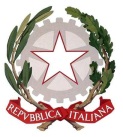 Ufficio Scolastico Regionale per la SardegnaDirezione GeneraleIl Dirigente ScolasticoAllegato 3: FORMAT CANDIDATURA come SCUOLA POLO INDICAZIONI NAZIONALI 2012(da compilare e inviare in2012scuolepolo@gmail.com)Allegato 3: FORMAT CANDIDATURA come SCUOLA POLO INDICAZIONI NAZIONALI 2012(da compilare e inviare in2012scuolepolo@gmail.com)Allegato 3: FORMAT CANDIDATURA come SCUOLA POLO INDICAZIONI NAZIONALI 2012(da compilare e inviare in2012scuolepolo@gmail.com)Allegato 3: FORMAT CANDIDATURA come SCUOLA POLO INDICAZIONI NAZIONALI 2012(da compilare e inviare in2012scuolepolo@gmail.com)Allegato 3: FORMAT CANDIDATURA come SCUOLA POLO INDICAZIONI NAZIONALI 2012(da compilare e inviare in2012scuolepolo@gmail.com)Dati anagrafici dell'Istituzione che si candida come scuola polo(compilare)Dati anagrafici dell'Istituzione che si candida come scuola polo(compilare)Dati anagrafici dell'Istituzione che si candida come scuola polo(compilare)Dati anagrafici dell'Istituzione che si candida come scuola polo(compilare)Dati anagrafici dell'Istituzione che si candida come scuola polo(compilare)Istituzione ScolasticaIstituzione ScolasticaCodice MeccanograficoCodice MeccanograficoCodice fiscaleCodice fiscaleConto tesoreriaConto tesoreriaCodice tesoreriaCodice tesoreriaTelefono scuolaTelefono scuolaFax scuolaFax scuolae-mail scuolae-mail scuolaCaratteristiche dell'Istituzione che si candida come scuola polo (inserire una crocetta nelle caselle interessate)Caratteristiche dell'Istituzione che si candida come scuola polo (inserire una crocetta nelle caselle interessate)Caratteristiche dell'Istituzione che si candida come scuola polo (inserire una crocetta nelle caselle interessate)Caratteristiche dell'Istituzione che si candida come scuola polo (inserire una crocetta nelle caselle interessate)Caratteristiche dell'Istituzione che si candida come scuola polo (inserire una crocetta nelle caselle interessate)Requisiti dell'Istituto: esperienze pregresseEsperienze di gestione efficace nell'ambito di IND2012 (soltanto 1 opzione)Esperienze di gestione efficace nell'ambito di IND2012 (soltanto 1 opzione)come Istituto Capofila di Rete per 1 annoRequisiti dell'Istituto: esperienze pregresseEsperienze di gestione efficace nell'ambito di IND2012 (soltanto 1 opzione)Esperienze di gestione efficace nell'ambito di IND2012 (soltanto 1 opzione)come Istituto Capofila di Rete per 2 anniRequisiti dell'Istituto: esperienze pregresseEsperienze di gestione efficace nell'ambito di IND2012 (soltanto 1 opzione)Esperienze di gestione efficace nell'ambito di IND2012 (soltanto 1 opzione)come Scuola Polo per 1 annoRequisiti dell'Istituto: esperienze pregresseEsperienze di gestione efficace nell'ambito di IND2012 (soltanto 1 opzione)Esperienze di gestione efficace nell'ambito di IND2012 (soltanto 1 opzione)come Scuola Polo per 2 anniRequisiti dell'Istituto: esperienze pregresseEsperienze significative pregresse nel campo della ricerca didattica e della formazione sul tema della certificazione delle competenzeEsperienze significative pregresse nel campo della ricerca didattica e della formazione sul tema della certificazione delle competenzePartecipazione a IND2012 come Istituto in rete (non capofila)Requisiti dell'Istituto: esperienze pregresseEsperienze significative pregresse nel campo della ricerca didattica e della formazione sul tema della certificazione delle competenzeEsperienze significative pregresse nel campo della ricerca didattica e della formazione sul tema della certificazione delle competenzeSperimentazione della certificazione delle competenzeRequisiti dell'Istituto: esperienze pregresseEsperienze significative pregresse nel campo della ricerca didattica e della formazione sul tema della certificazione delle competenzeEsperienze significative pregresse nel campo della ricerca didattica e della formazione sul tema della certificazione delle competenzeRicerca-azione sul tema della certificazione delle competenzeRequisiti dell'Istituto: esperienze pregresseEsperienze significative pregresse nel campo della ricerca didattica e della formazione sul tema della certificazione delle competenzeEsperienze significative pregresse nel campo della ricerca didattica e della formazione sul tema della certificazione delle competenzeOrganizzazione di corsi di formazione/aggiornamento sul temaRequisiti dell'Istituto: esperienze pregresseEsperienze significative pregresse nel campo della ricerca didattica e della formazione sul tema della certificazione delle competenzeEsperienze significative pregresse nel campo della ricerca didattica e della formazione sul tema della certificazione delle competenzeOrganizzazione di eventi (convegni, seminari) sul temaRequisiti dell'Istituto: esperienze pregresseEsperienze significative pregresse nel campo della ricerca didattica e della formazione sul tema della certificazione delle competenzeEsperienze significative pregresse nel campo della ricerca didattica e della formazione sul tema della certificazione delle competenzePartecipazione dell'Istituto ad altre iniziative altrui sul temaCaratteristiche logistiche dell'IstitutoStrutturaStrutturaPresenza di un'aula magnaCaratteristiche logistiche dell'IstitutoStrutturaStrutturaPresenza di rete wi-fi in aula magnaCaratteristiche logistiche dell'IstitutoStrutturaStrutturaPresenza di videoproiettore o LIM in aula magnaCaratteristiche logistiche dell'IstitutoStrutturaStrutturaPresenza di aule attrezzate (LIM e wi-fi) per workshop e laboratoriCaratteristiche logistiche dell'IstitutoRaggiungibilità della scuola poloRaggiungibilità della scuola poloUbicazione centrale e facilmente reperibileCaratteristiche logistiche dell'IstitutoRaggiungibilità della scuola poloRaggiungibilità della scuola poloVicinanza di una stazione (treno/autobus)Caratteristiche logistiche dell'IstitutoRaggiungibilità della scuola poloRaggiungibilità della scuola poloVicinanza di un parcheggio gratuitoImpegni della scuola poloOrganizzazione di azioni di formazione, informazione, disseminazioneOrganizzazione di azioni di formazione, informazione, disseminazioneconvegni o eventi informativi in aula magnaImpegni della scuola poloOrganizzazione di azioni di formazione, informazione, disseminazioneOrganizzazione di azioni di formazione, informazione, disseminazioneseminari, workshop, laboratori o incontri tematici sul temaImpegni della scuola poloOrganizzazione di azioni di formazione, informazione, disseminazioneOrganizzazione di azioni di formazione, informazione, disseminazioneallestimento di uno sportello informativo on-lineImpegni della scuola poloOrganizzazione di azioni di formazione, informazione, disseminazioneOrganizzazione di azioni di formazione, informazione, disseminazioneazioni di secondo livello per tutor, formatori, ricercatori Impegni della scuola poloOrganizzazione di azioni di formazione, informazione, disseminazioneOrganizzazione di azioni di formazione, informazione, disseminazionecondivisione dei materiali prodottiImpegni della scuola poloOrganizzazione di azioni di formazione, informazione, disseminazioneOrganizzazione di azioni di formazione, informazione, disseminazionedivulgazione del progetto mediante stampa e/o social mediaImpegni della scuola poloProduzione di materialiProduzione di materialisito/blog di documentazione (processi e contenuti)Impegni della scuola poloProduzione di materialiProduzione di materialicontenuti didattici digitali o materiale multimediale (audio-video etc.)Impegni della scuola poloProduzione di materialiProduzione di materialiopuscoli e dépliant cartaceiImpegni della scuola poloProduzione di materialiProduzione di materialireport delle attività